Winter Newsletter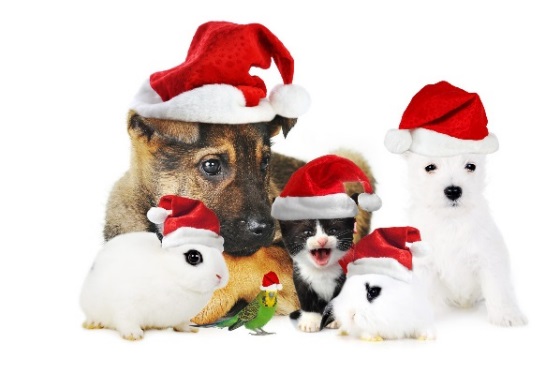 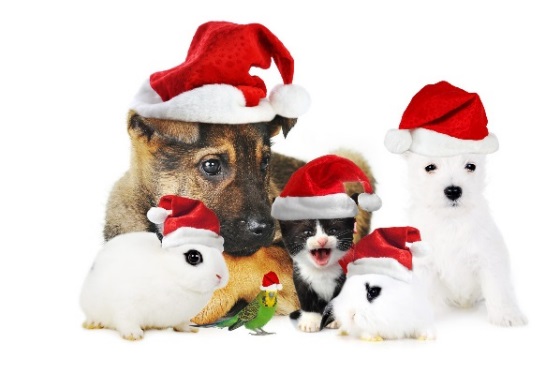 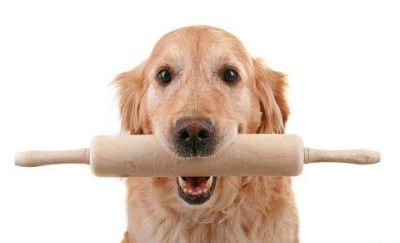 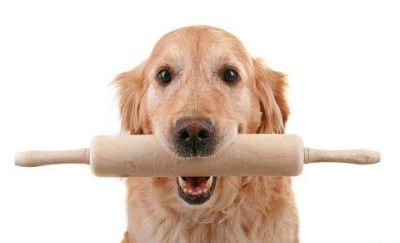 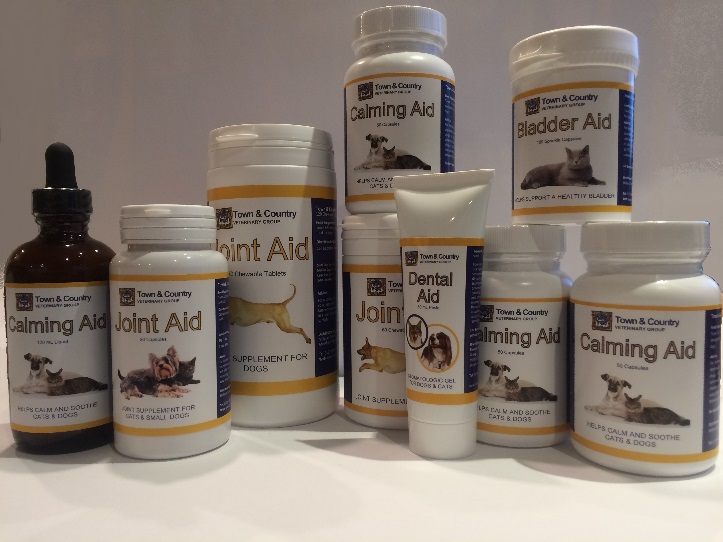 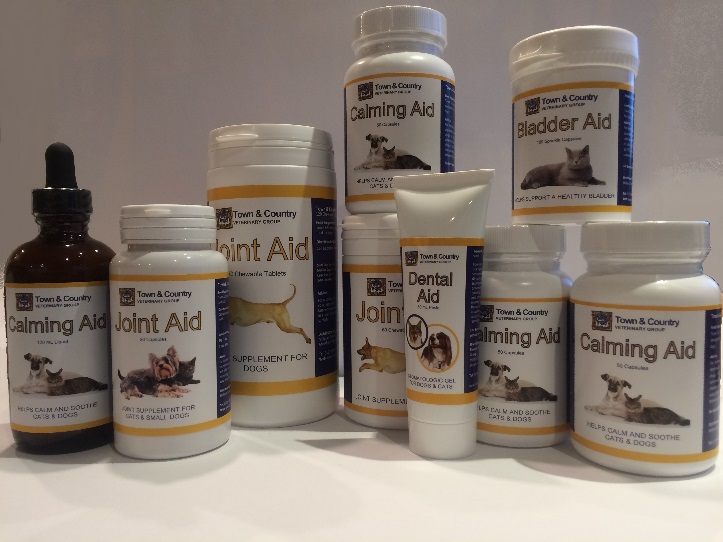 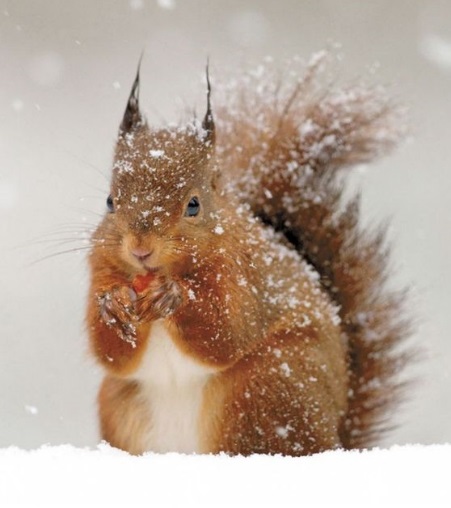 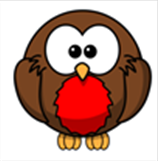 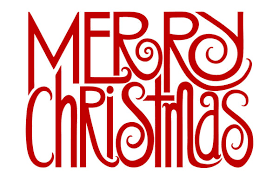 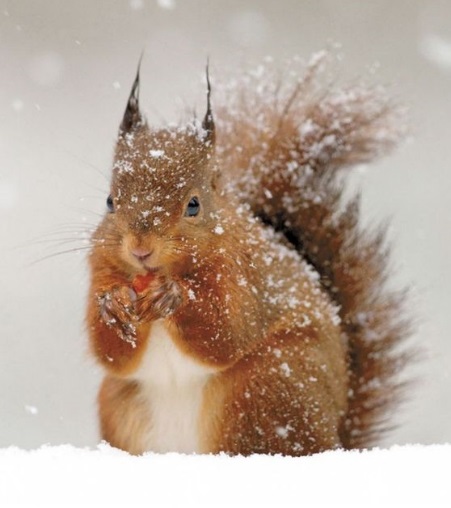 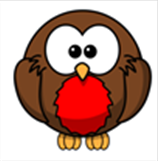 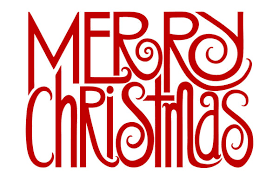 